DISCIPLINA: HSM 107-SAÚDE MATERNA, E DA MULHERDIURNOCURSO DE GRADUAÇÃO EM NUTRIÇÃOPERÍODO: 09/08 a 25/10/13Dia da Semana: 6ª feiras das 8h às 12h exceto dia 25/10 que será das 8h ás 13hs. 	   Sala:  José Maria GomesProfos Responsáveis: Ana Cristina d'Andretta Tanaka                                  Carmen Simone Grilo Diniz           José Mendes AldrighiPós-Graduando: Cláudia de  Azevedo AguiarAluno Monitor: Renata Sayuri KochiA disciplina tem como meta fornecer subsídios básicos na área de Saúde Materna e da Mulher proporcionando conteúdos para a apreensão e análise da saúde e dos diferentes fatores que nela interferem, especialmente, os relacionados ao aspecto nutricional.OBJETIVOS Possibilitar ao aluno de nutrição uma formação básica e introdutória em obstetrícia e ginecologia estabelecendo perspectivas para o aprofundamento de instrumentos teóricos e metodológicos de reflexão em Saúde materna e da mulher. AVALIAÇÃOA avaliação será feita por meio da participação em classe, seminário e provas.As perguntas ou testes das provas serão compostas por meio da seleção das perguntas norteadoras. As perguntas norteadoras serão elaboradas pelos docentes responsáveis por cada aula e informadas ao final de cada uma delas.BIBLIOGRAFIA BÁSICABrasil. Ministério da Saúde. Secretaria de Atenção à Saúde. Departamento de Atenção Básica.  Saúde da criança: nutrição infantil: aleitamento materno e alimentação complementar / Ministério da Saúde, Secretaria de Atenção à Saúde, Departamento de Atenção Básica. – Brasília : Editora do Ministério da Saúde, 2009. 112 p.: il. – (Série A. Normas e Manuais Técnicos) (Cadernos de Atenção Básica, n. 23) Disponível em:  http://abenfo.redesindical.com.br/arqs/manuais/041.pdf Acessado em 17/05/2012. Brasil. Ministério da Saúde. Secretaria de Atenção à Saúde. Departamento de Ações Programáticas Estratégicas. Manual de Atenção à Mulher no Climatério/Menopausa / Ministério da Saúde, Secretaria de Atenção à Saúde, Departamento de Ações Programáticas Estratégicas. – Brasília : Editora do Ministério da Saúde, 2008. 192 p. – (Série A. Normas e Manuais Técnicos) (Série Direitos Sexuais e Direitos Reprodutivos – Caderno, n.9) Disponível em:  http://portal.saude.gov.br/portal/arquivos/pdf/manual_climaterio.pdf   Acessado em 17/05/2012. Brasil. Ministério da Saúde. Secretaria de Políticos de Saúde. Área Técnica de Saúde da Mulher. Parto, aborto e puerpério: assistência humanizada à mulher/ Ministério da Saúde, Secretaria de políticas de Saúde, Área Técnica da Mulher. – Brasília: Ministério da Saúde, 2001. Disponível em:  http://portal.saude.gov.br/portal/arquivos/pdf/parto_aborto_puerperio.pdf  Acessado em 17/05/2012.Childbirth Connection – Evidence-based Resources for Health Professionals http://www.childbirthconnection.org/home.asp?Visitor=Professional Acessado em 17/05/2012.Cunningham FG et al. Williams Obstetrics. 23rd Ed. New York: McGraw Hill, 2010.Enkin, M.; Kierse, M.; Nielson, J.; Crowter, C.; Duley, L.; Hodnett, E. Hofmeyr, J. Guia de Atenção Efetiva na Gravidez e no Parto. Araújo, C. L. (tradução). Guanabara Koogan, Rio de Janeiro, 2004.Hacker NF, Gambone JC. Hacker and Moore´s Essential´s of obstetrics and gynecology. 5th ed. Philadelphia: Saunders Elsevier, 2010. (na faculdade de medicina)Krosovec K., Anderson M.A. (ed) Maternal Nutrition and Pregnancy Outcomes-Anthropometric Assessment. Washington: OPS/OMS; 1981 (pub. cient. 528) [tem na biblioteca].Laurence RA Breatsfeeding: a guide for the medical profession.4ªed. St. Louis: Mosby:1984.Luke B. Nutrição Materna. São Paulo: Liv. Roca; 1981.Mahan LK; Escott-Stump S; Favano, Andr‚a trad S. Krause: alimentos, nutrição e dietoterapia. 11ª ed. São Paulo, Roca, 2005. Tem na biblioteca (Localizador 613.2- 95). Tem também outras edições - 10ª 2002, 9ª 1998 e 8º 1995.Neme, Bussâmara Obstetrícia básica 3ª ed. São Paulo : Sarvier, 2006.Vitolo, MR; Nutrição: da gestação ao envelhecimento.- Rio de Janeiro; Ed. Rubio; 2008. 628 p. ilus, tab, graf Tem na biblioteca (localizador 613.2 541)Williams, J. Whitridge.  Obstetrics: a text-book for the use of students and practitioners; Appleton & Lange; 1987 848. Worthington-Roberts B.S., Vermeesch J., Willians S. R. Nutrição na Gravidez e na Lactação. 3a ed. Rio de Janeiro: Ed.Guanabara; 1988 (tem na biblioteca Localizador 613.2
192). Há uma edição de 1993 em inglês que é a 5ªed. de mesmo localizador)Endereços eletrônicos com bom aporte bibliográficowww.aleitamento.org.br Site do Grupo Origem, excelente.http://www.aleitamento.med.br/ Ótimo site da Clínica Interdisciplinar de Amamentação. http://www.bvsam.cict.fiocruz.br/html/pt/home.html - Biblioteca Virtual de Saúde – Amamentação.http://abenfo.redesindical.com.br/textos.php?id=104 – Biblioteca Virtual com Manuais e Textos do Ministério da Saúde sobre Atenção à Mulher na gestação, parto, puerpério, amamentação, contracepção e climatério.Vídeo do You Tube Muito além do peso http://www.youtube.com/watch?v=l6yFBsH1shkSEMINÁRIONesta atividade, os alunos deverão elaborar uma apresentação sobre situações clínicas no ciclo gravídico puerperal e na vida da mulher, com enfoque na orientação nutricional. Em cada tema, devem ser explorados aspectos fisiológicos, aspectos epidemiológicos, clínicos e necessidades nutricionais específicas. O seminário será apresentado ao final da disciplina em  dois formatos: como pôster (em uma linguagem mais acadêmica) e como folder (em uma linguagem mais popular, voltado para usuárias)A apresentação do seminário deverá ser feita em grupos de 4 alunos. Na apresentação, deverão ser especificadas a contribuição de cada integrante do grupo.Sugestões de temas:Emese e hiperemese gravídicaGestante com deficiência de ferro (anemia ferropriva)Gestante adolescente (menos de 15 anos)Gestante bulímica e anoréxicaGestante hipertensaGestante diabéticaGestante obesa Nutriz Puérpera obesaNutrição no climatérioFLUXOGRAMA DIURNO 2013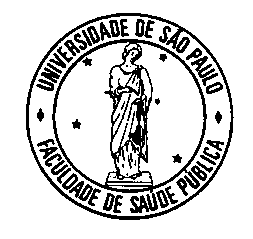 UNIVERSIDADE DE SÃO PAULOFACULDADE DE SAÚDE PÚBLICADEPARTAMENTO DE SAÚDE MATERNO-INFANTILAv. Dr. Arnaldo, 715  sala 218 - Cerqueira CésarCEP: 01246-904 São Paulo/SPTel.: (011) 3061-7703 E-mail: hsm@fsp.usp.brDiaHoraDia semanaTemaDocente09/088h-12h6ªfFisiologia e anatomia sexual e reprodutivaSimone e Flora16/088h-9:30h10h-12h6ªfGestação NormalCrescimento intra-uterino normal e com intercorrênciasCláudia e Marcel23/088h-9:30h10h-12h    6ªfFisiologia do parto normalAssistência ao parto Assistência ao pós-partoNutrição no parto e pós-parto (exercício)Cláudia e Marcel30/088h-12h6ªfNecessidades nutricionais na gestação (gestante normal, desnutrida e obesa)Ana Cristina06/088h-12h6ªfSEMANA DA PÁTRIA 13/098h-12h6ªf Síndromes hipertensivas na gestaçãoDiabetes e gestaçãoSimone e Marcel20/098h-12h6ªfAnemia e Infecção na gestação e puerpérioCláudia27/09   8-10h10:30-12h     6ªfPROVA PARCIAL Contracepção Simone04/10 8h-12h6ªfAleitamento MaternoAna Cristina11/108h-9:45h10:15h -12h6ªfTécnicas de Aleitamento- Indução à lactação - Relactação e Banco de leiteAdolescência e gestaçãoSimoneCláudia18/108h-9:30h10h-12h6ªfAfecções ginecológicas – TPMAlterações menstruais;Tabagismo.              ClimatérioAldrighi25/108h-11h11-13h6ªfSeminários apresentados pelos alunos PROVA FINALAna Cristina e Marcel